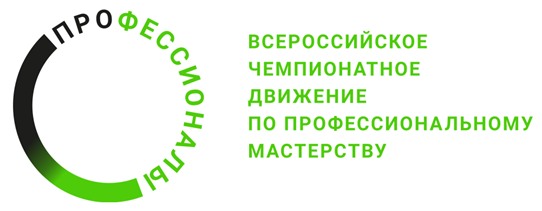 ОПИСАНИЕ КОМПЕТЕНЦИИ«ЗВУКОРЕЖИССУРА»Наименование компетенции: ЗвукорежиссураФормат участия в соревновании: индивидуальный Описание компетенции.Термином «Звукорежиссура» обозначается сфера профессиональной деятельности по озвучиванию представлений, подготовке аудиоматериала для передачи в эфир (живой звук, интернет-вещание и запись), фиксации аудиоматериала во время съёмок кино и видеоматериала и его последующей обработки, вплоть до финального выпуска в эфир, прокат и в продажу, а также запись, редакция, сведение и финальная обработка (мастеринг) музыкального материала всех возможных стилей, запись, редакция и подготовка к выпуску аудиокниг и т.п. Выпускаемый в результате звукорежиссерской деятельности аудиоматериал должен соответствовать принятым стандартам звуковой индустрии и коррелировать с международными стандартами AES/EBU, MPEG, OIRT, ISO и т.п. в их части, касающейся аудиопроизводства. В своей работе участники обязаны обращать внимание на Закон об авторском праве и этические вопросы.В рамках данной компетенции возможны различные варианты внедрение в индустрию. К ним относятся внештатная работа, работа на телевидении, радиостанции, кинокомпаниях, музыкальных студиях звукозаписи и пост продакшн (Post-Production), в любых организациях составе которой есть звуковая студия. Участник в полной мере может самостоятельно создавать и опубликовывать свое аудиовизуальное произведение.Конкурсанты и специалисты данной профессии работают со звукозаписывающими комплексами, аудиоредакторами, шумовыми библиотеками, цифровыми консолями.В профессиональной деятельности используются компьютерные и мультимедийные технологии.В связи с постоянно меняющимися трендами и требованиями в сфере звукорежиссуры, появлением новых технологий и инструментов для работы, специалист данной области должен постоянно находиться в реалиях рынка и постоянно повышать свой уровень квалификации. Современный звукорежиссер может специализироваться на одном или нескольких направления специальности. Нормативные правовые актыПоскольку Описание компетенции «Звукорежиссура» содержит лишь информацию, относящуюся к соответствующей компетенции, его необходимо использовать на основании следующих документов:Нормативные правовые актыФГОС СПО 53.02.08 «Музыкальное звукооператорское мастерство» Утвержден приказом Министерства образования и науки Российской Федерации от 13 августа 2014 г. № 997ФГОС СПО 55.02.01. Театральная и аудиовизуальная техника (по видам) Утвержден приказом Министерства образования и науки Российской Федерации от 27 октября 2014 г. № 1364 ФГОС СПО 11.02.05. Аудиовизуальная техника (по видам) Утвержден приказом Министерства образования и науки Российской Федерации от 28 июля 2014 г. № 807Протокол OIRT - Международной организации радиовещания и телевидения.ГОСТ IEC 61606-1-2014 Межгосударственный стандарт. Аудио- и аудиовизуальное оборудование. Компоненты цифровой аудиоаппаратуры основные методы измерений звуковых характеристикГОСТ Р МЭК 60645-1-2017 Национальный стандарт Российской Федерации. Электроакустика. Аудиометрическое оборудованиеСанПиН 1.2.3685-21 "Гигиенические нормативы и требования к обеспечению безопасности и (или) безвредности для человека факторов среды обитания"СанПиН 2.2.2/2.4.1340-03 "Гигиенические требования к персональным электронно-вычислительным машинам и организации работы"ГК РФ Глава 70. Авторское правоПостановление Правительства РФ от 16.09.2020 N 1479 (ред. от 21.05.2021) "Об утверждении Правил противопожарного режима в Российской Федерации"Перечень профессиональных задач специалиста по компетенции «Звукорежиссура» определяется профессиональной областью специалиста и базируется на требованиях современного рынка труда к данному специалисту. № п/пВиды деятельности/трудовые функции1Самостоятельная подготовительная деятельность при работе над звуковым решением экранных аудиовизуальных произведений.2Звуковой дизайн экранных аудиовизуальных произведений.3Работы и организация работ по тонированию, наложению музыки и шумов, перезаписи экранных аудиовизуальных произведений.4Участие в создании звукорежиссерской концепции музыкального или другого аудио- произведения, соответствующей стилю и жанру произведения, составу исполнителей, художественным задачам.5Руководство созданием звукорежиссерской концепции музыкального или другого аудио- произведения, соответствующей стилю и жанру произведения, составу исполнителей, художественным задачам.6Монтаж, сведение, мастеринг, подготовка музыкальных фонограмм и других аудиопрограмм к публикации.